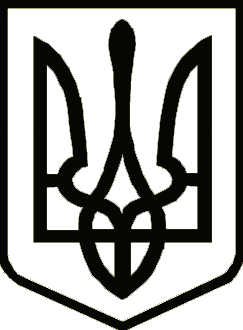 УкраїнаНОСІВСЬКА  МІСЬКА РАДА
Носівського району ЧЕРНІГІВСЬКОЇ  ОБЛАСТІ                                                                                                                                  ПРОЕКТРІШЕННЯ(п’ятдесят четверта сесія сьомого скликання)___червня  2019 року                                                                    №      /54/VІІм.НосівкаПро прийняття в комунальну власність Носівської територіальноїгромади нерухомого майна     Відповідно до статті 26,60 Закону України «Про місцеве самоврядування в Україні», рішення Носівського районного суду від 18 лютого 2019 року , Звіту про оцінку майна від 24 травня 2019 року, з метою належного обліку майна комунальної власності, міська рада  вирішила:       1.Прийняти безоплатно в комунальну власність Носівської територіальної громади  майно -  будівлю гаража загальною  площею 221,9  кв.м., що знаходяться за адресою: Чернігівська обл., Носівкий район,                     с. Володькова Дівиця, вул. Центральна, 89-Б, за оціночною вартістю  86916,00 грн.   (вісімдесят шість тисяч дев’ятсот  шістнадцять грн. 00 коп. крім того ПДВ 17383,20 грн.).        2.Передати в господарське відання з постановкою на баланс КП «Носівка-Комунальник» Носівської міської ради майно - будівлю гаража загальною  площею 221,9  кв.м., що знаходяться за адресою:Чернігівська обл., Носівкий район,  с. Володькова Дівиця, вул. Центральна, 89-Б   з оціночною вартістю  86916,00 грн.   (вісімдесят шість тисяч дев’ятсот  шістнадцять грн. 00 коп. крім того ПДВ 17383,20 грн.).         3.Затвердити комісію по прийому-передачі комунального майна у складі згідно додатку .         4.Комісії по прийому-передачі комунального майна здійснити прийняття-передачу вищезазначеного майна відповідно до чинного законодавства в місячний термін.         5.Відділу житлово-комунального господарства та благоустрою включити будівлі гаража загальною  площею 221,9  кв.м., що знаходяться за адресою:Чернігівська обл., Носівкий район, с.Володькова Дівиця, вул. Центральна, 89-Б до Переліку об’єктів права комунальної власності  територіальної громади  Носівської міської ради.         6. Контроль за виконанням даного  рішення покласти на комісію з питань житлово-комунального господарства, комунального майна,  благоустрою, архітектури, будівництва, транспорту, зв’язку та сфери послуг. Міський  голова                                                                        В. ІГНАТЧЕНКОПОДАННЯ:	         ПОГОДЖЕНО:Додаток до 54 сесії міської ради__ червня   2019 №___Склад комісії по прийманню-передачі комунального майнаВ. ПРОЦЕНКО    Заступник міського голови з питань ЖКГ   О. СИЧОВ Cекретар міської ради  Л. НЕДОЛУГАНачальник відділу бухгалтерського обліку та звітності - головний бухгалтер Начальник   відділу правового  забезпечення  та кадрової роботи            В. САМОКИШС. ЯМАНачальник  загального відділу                                             Н. РУБЕЛЬГолова комісії:Сичов Олександр Васильовичзаступник міського голови з питань ЖКГСекретар Комісії:Гейко Оксана ВолодимирівнаЧлени комісії:головний бухгалтер КП «Носівка -Комунальник» Носівської міської радиСамокиш Валентина СтепанівнаКривенко Валентин БорисовичІгнатченко Микола МиколайовичЯма Світлана Семенівнаначальник відділу бухгалтерського обліку та звітності –головний бухгалтер виконавчого апарату міської радиначальник відділу ЖКГ та благоустрою виконавчого апарату міської радиначальник КП «Носівка -Комунальник» Носівської міської ради   начальник   відділу правового  забезпечення  та кадрової роботи        виконавчого апарату міської радиБорис Людмила Миколаївнаголовний спеціаліст з питань комунальної власності  відділу ЖКГ та благоустрою виконавчого апарату міської ради